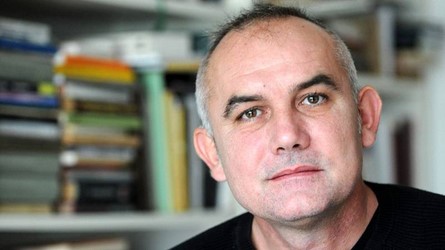 Darvasi László„Csak egyetlen igazi titok van, és ez a titok az ember, aki szeret.”A kvíz beküldési határideje 2021.10.31.A helyes megfejtők között minden hónap végén könyvjutalmat sorsolunk ki.Köszönjük Darvasi Lászlónak, hogy kérdéseivel hozzájárult októberi irodalmi kvízünkhöz. Reméljük, olvasóinknak is izgalmas ez a forma, amikor a szerző maga is megfogalmaz kvíz-kérdéseket életművéről. Megtisztelő, hogy Darvasi László is csatlakozott játékunkhoz!Hány mesekönyvet írt Darvasi László?895Melyik a kedvenc folyója?A TiszaA Gangesz A Duna Melyik a kedvenc főzeléke?borsótöklencseMelyik színházban játszották a Trapiti meséiből készült mesedarabot?  Hatszín TeátrumCenter SzínházKolibri SzínházA Pálcika történetekben szerepel egy figura, Pedró Kegyetlen. Mi volt a foglalkozása?kincskalózszalonnaharamiazsoldoskapitányA Trapitiben szerepel egy Kukta Gerozán nevű kétes figura. Mi a gerozán eredetileg?taligakerék zsírepekeserű fagyirégi lábkenőcsSzerepel a Pálcika, a detektív c. mesekönyvben egy Bella Donna Kinga nevű hölgy. Mi a kisasszony foglalkozása?egy boszorkánykirálynő társalkodó rabnőjekönyvtárosoperaénekesKi az a Szív Ernő?gyenge labdarúgó a FradibanDarvasi László írói álnevenemzetközi házasságszédelgőMelyik városban nem volt még Darvasi László, így még nem is írt róla?MadridTörökszentmiklósPárizsHány regényt írt felnőtteknek Darvasi László?764Írt-e novellát Darvasi László?nagyon sokatkettőt és két éve már el is kezdte a harmadikatnemTud-e válaszolni Darvasi László, amikor megkérdezik tőle, hány könyvet írt? Hát persze!nemIgen, csak néhányat kifelejt.A Trapitiből készült hangoskönyv is. Melyik színész olvasta föl?  Hernádi JuditRudolf PéterSzabó Győző13+1. Mi az a Kultúrkör?Darvasi László olvasóklubjaDarvasi László fiának, Darvasi Áronnak az együtteseDarvasi László irodalmi szövetségeKérjük, adja meg nevét és elérhetőségét! Amennyiben én nyerem meg a kvízt, az alábbi érdeklődési körömnek megfelelő könyveknek örülnék:(Aláírásommal kijelentem, hogy hozzájárulok, ahhoz, hogy a Csorba Győző Könyvtár (a továbbiakban: CSGYK) az irodalmi kvíz játék során megadott nevem és elérhetőségem a játék lebonyolításához szükséges mértékben és ideig kezelje, illetve nyertességem esetén nevem a CSGYK honlapján nyilvánosságra hozza. Tudomásom van arról, hogy a személyes adataimmal kapcsolatosan jogom van a tájékoztatáshoz, a hozzáféréshez, a helyesbítéshez, a törléshez, az adatkezelés korlátozásához és a jogorvoslathoz. Tudomásul veszem, hogy az adatkezeléssel kapcsolatos kérdéseimmel az adatvedelem@csgyk.hu e-mail címen élhetek jelzéssel. Tisztában vagyok azzal, hogy hozzájárulásom bármikor, indokolás nélkül visszavonhatom.) 